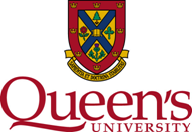 [ENTER PROCEDURE NAME]
Final Approval Body: Senior Administrative Position with Responsibility for Procedure: Date Initially Approved: Date of Last Revision, if applicable: PURPOSE OF PROCEDURE[Delete after completing this section – Provide a clear and succinct statement of the purpose of the procedure, including the name of the policy the procedure supports.]PROCEDURE[Delete after completing this section – This section should include the steps/actions that must be undertaken to implement a particular policy.  Not all policies will require a procedure, while others may require more than one.Please ensure you provide specific details on the actions related to each step of the procedure and the officer/unit responsible for each.]Step 1 - Responsible officer/unit - Step 2 - Responsible officer/unit - Step 3 - Responsible officer/unit - Etc.Related Policies, Procedures, Guidelines: Procedures Superseded by this Procedure: Responsible Officer (senior administrator ultimately responsible): Contact: Date for Next Review (five years from initial approval): Please submit your final package to the Secretariat at policies@queensu.ca .